Publicado en Madrid el 04/10/2018 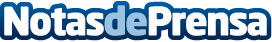 NVIDIA apuesta por el gaming portátil en una nueva edición de GeForce UnpluggedLos usuarios podrán competir contra el popular Youtuber ByAbeel para ganar un portátil HP. Omen 15 y una tarjeta gráfica GeForce RTX 2080Datos de contacto:Francisco Diaz637730114Nota de prensa publicada en: https://www.notasdeprensa.es/nvidia-apuesta-por-el-gaming-portatil-en-una Categorias: Nacional Juegos Hardware Software Gaming http://www.notasdeprensa.es